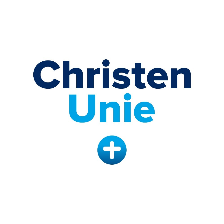 Beste inwoners, geacht college en raadsleden , Ten eerste wil ik dit nieuwe college van harte feliciteren met de benoeming en ook iedereen bedanken die mee heeft gewerkt aan de kadernota. Durven dromen doen, dat klinkt als een boek van Ben Tiggelaar wat de titel heeft: Dromen durven doen! Ik kan dit boek aanraden, omdat verandering nog erg lastig lijkt te zijn en niet vanzelf gaat en we echt verandering van omgaan met elkaar nodig hebben. In het coalitieakkoord wordt veel gesproken over ‘samen’ en dit woord komt zelfs 90 keer voor in dit stuk. Dat spreekt de ChristenUnie aan aangezien onze slogan voor onze verkiezing ‘Samen recht doen’ was. De uitvoering ervan vinden we echter teleurstellend, omdat in dit proces de zes oppositiepartijen niet zijn meegenomen. Wat in onze optiek een gemiste kans is en wat ons betreft een valse start. De ChristenUnie was in de veronderstelling dat deze coalitie op de voet van bestuurlijke vernieuwing verder wilde bouwen, dit zien we echter niet terug in dit proces. Met een groot aantal zaken in dit coalitieakkoord zijn we blij zoals investering in de Kersenboogerd en dat er in tegenstelling tot het vorige college nu eindelijk wel gekeken gaat worden naar modulaire tijdelijke bouw en dat er geïnvesteerd gaat worden in de voetganger, fietser en een autoluwe binnenstad.De volgende zaken daar hebben we onze grote bedenkingen bij of missen we in dit coalitieakkoord:6e wethouderDe kosten lopen in de komende jaren op en we hebben momenteel nog geen dekkende begroting voor de langere termijn. Wetende dat we te maken hebben met stijgende prijzen en waar steeds meer mensen en ondernemers in onze stad het moeilijk krijgen vinden we het niet uit te leggen naar onze inwoners dat dit college kiest voor een 6e wethouder wat ons 800.000 over de komende 4 jaar gaat kosten. Preventie van armoede In de paragraaf van aanpak van armoede zien we niet één keer het woord preventie terugkomen. Terwijl we zouden moeten voorkomen dat mensen in armoede terecht komen. Is deze coalitie bereid om dit alsnog op te nemen? Dak en thuislozen en modulaire bouwDak en thuislozen daar wordt met geen woord over gerept. Zolang er nog mensen zonder dak op straat leven zal dit altijd aandacht moeten hebben en dus ook een plaats moeten hebben in dit coalitieakkoord. De ChristenUnie verwacht van deze coalitie dat dit in de paragraaf wonen wel degelijk een plaats krijgt om te blijven investeren in projecten zoals Housing First!Zoals al aangegeven is de ChristenUnie blij met modulaire bouw en tijdelijke woningen. We zijn benieuwd of dit nieuwe college ook bereid is om daad bij het woord te voegen. Clean2A heeft momenteel vijf woningen klaar staan die geplaatst kunnen worden, maar heeft hier nog geen grond voor. Is de wethouder bereid om hier grond voor beschikbaar te maken en met Clean2A in gesprek te gaan?  JeugdzorgÉén van de topprioriteiten van deze nieuwe coalitie zou de jeugdzorg moeten zijn aangezien hier al jaren een tekort in is. Preventieve maatregelen en een systemische aanpak zijn van groot belang om de tekorten in de langdurige jeugdzorg tegen te gaan. Inzet op kinderwerkers en jongerenwerkers in onze wijken zou prioriteit moeten hebben om grotere problemen in de toekomst te voorkomen. Daarnaast wordt het gezin nergens benoemd en zou er ook gekeken moeten worden naar versterking van gezinnen!Wat de ChristenUnie betreft zou er dus meer inzet moeten komen op kinderwerkers, jongerenwerkers en een buurtconciërge in plaats van extra inzet van de boa’s.  Sociale kaart voor HoornIn de vorige periode was Elsbeth Broerse een groot pleitbezorger om de sociale basisinfrastructuur op orde te brengen en een sociale kaart van Hoorn te krijgen om de zorg voor onze inwoners inzichtelijk te maken. We zien dit niet terug in de plannen van deze coalitie. Daarom de vraag wanneer we deze eerste aanzet daarvoor kunnen verwachten, welke toezegging kunt u hierin doen? Dan nog een aantal korte vragen: Er wordt benoemd dat het weerstandsvermogen voldoende blijft. Wat verstaat deze nieuwe coalitie concreet onder voldoende? Dan nog een opmerkingen met betrekking tot de kadernota. Hierin staat het skatepark vermeld. Wanneer kunnen we een uitgewerkt plan hiervoor verwachten?Voorzitter, ik zal eindigen met deze tekst uit de bijbel:Bid voor de stad en zet je in voor haar vrede en bloei, want daarin zal jullie vrede en bloei zijn!De ChristenUnie wenst dit nieuwe college veel wijsheid en succes toe in het werk voor onze gemeente. Kees MaasFractievoorzitter ChristenUnie HoornJuni 2022